			 301 E. Sellar Street				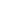 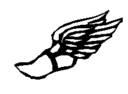 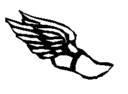 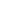  Bessemer, MI 49911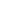  (906) 667-0802 FAX: (906) 667-0318 BESSEMER AREA SCHOOL DISTRICTBOARD OF EDUCATION*P/F/N Committee Meeting*DATE:			Tuesday September 11, 2018TIME:		      3:30 p.m.LOCATION:		WES Superintendent’s Office